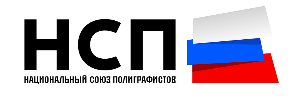                                                                                                    Утверждено                                                                    Президиумом «Национального союза полиграфистов»                                                                                                        14 02 2020Положение о членстве в некоммерческой организации «Национальный союз полиграфистов»1. ОБЩИЕ ПОЛОЖЕНИЯ1.1. Настоящее Положение о членстве в некоммерческой организации «Национальный союз полиграфистов» (далее по тексту – Союз) разработано на основании Гражданского Кодекса Российской Федерации, Федерального закона «О некоммерческих организациях» от 12.01.1996 г. № 7-ФЗ и Устава Союза.1.2. Настоящее Положение (далее по тексту – Положение) наряду с Уставом Союза устанавливает условия членства в Союзе, в том числе:условия и порядок приема в члены Союза;размеры и порядок уплаты членских взносов;права и обязанности членов Союза;порядок прекращения членства в Союза.2. УСЛОВИЯ И ПОРЯДОК ПРИЕМА В ЧЛЕНЫ СОЮЗА2.1. . Целями деятельности Союза являются представление и защита интересов членов Союза - организаций и индивидуальных предпринимателей, основным или дополнительным видом деятельности которых является полиграфическая деятельность, поставка полиграфических материалов технологий и оборудования, для координации их деятельности, сотрудничества, достижения целей членов Союза, оказания содействия членам Союза в расширении возможностей их производственного и социального развития, создания атмосферы делового и этического доверия среди членов полиграфического сообщества, содействия повышению конкурентоспособности полиграфической промышленности Российской ФедерацииЧленами Союза могут быть организации и индивидуальные предприниматели, работающие в сфере полиграфии или сотрудничающие с полиграфическими предприятиями2.2. Членство в Союзе основано на следующих принципах:– вступление в Союз и выход из состава ее членов осуществляется на основании принципа добровольности;– Союз открыт для вступления новых членов;– члены Союза сохраняют свою экономическую и юридическую самостоятельность;– права и обязанности членов Союза не могут быть переданы третьим лицам, за исключением правопреемства в случаях, установленных законодательством Российской Федерации.2.3. Все члены Союза наделены одинаковыми правами и обязанностями, уплачивают членские взносы в соответствии с настоящим Положением.2.4. Представителями членов на Общих собраниях Союза, заседаниях комитетов и рабочих групп, закрытых сообществ в социальных сетях могут быть первые лица/руководители высшего звена (генеральные или управляющие директоры, партнеры), а также лица, назначаемые членами и надлежащим образом уполномоченные для представления их интересов в Союзе.2.5. Членство в Союзе не является препятствием для членства в других некоммерческих организациях, профессиональных и общественных объединениях2.6. Не может быть членом Союза:1) общественное объединение или религиозная организация, деятельность которых приостановлена в соответствии со статьей 10 Федерального закона от 25 июля 2002 года № 114-ФЗ "О противодействии экстремистской деятельности";2) юридическое лицо, в отношении которого вступившим в законную силу решением суда установлено, что в его действиях содержатся признаки экстремистской деятельности;3) юридическое лицо, которое не соответствует предъявляемым к членам Союза требованиям федеральных законов, определяющих правовое положение, порядок создания, деятельности, реорганизации и ликвидации некоммерческих организаций отдельных видов.3. Порядок учета членов Союза.3.1. Членство в Союзе оформляется соответствующими документами, позволяющими учитывать количество членов Союза в целях обеспечения их прав.3.2. В целях учета и регистрации членов Союза ведется специальный Реестр членов Союза. Датой начала членства в Союзе является дата решения Президиума Союза о приеме нового члена, на основе заявления-анкеты, поданного организацией или индивидуальным предпринимателем, на имя Президента Союза. Сведения о новом члене вносятся в Реестр членов Ассоциации.3.3. Документом, удостоверяющим членство в Союзе, является Свидетельство о членстве, выдаваемое Союзом ее членам.4. Порядок приема в члены Союза.4.1. Прием в члены Союза осуществляется на основании письменного заявления, к которому также прилагается Свидетельство о государственной регистрации;4.2. Прием в члены Союза осуществляется решением Президиума Союза на основании заявления-анкеты, поданного организацией или индивидуальным предпринимателем, на имя Президента Союза.4.3. Решение Президиума Союза доводится до заявителя не позднее 15 (пятнадцати) рабочих дней с даты принятия решения посредством направления заявителю уведомления, посредством электронной почты. Одновременно с уведомлением заявителю направляются счета для оплаты и ежегодного членского взносов.4.4. Новый член Союза после получения уведомления о приеме обязан уплатить ежегодный членский взнос не позднее 60 (шестидесяти) рабочих дней с даты получения уведомления о приеме и получении счетов на оплату.5. РАЗМЕРЫ И ПОРЯДОК УПЛАТЫ ЧЛЕНСКИХ ВЗНОСОВ.5.1. В Союзе устанавливаются членские взносы в следующем размере:Типографии, производственные компании:Количество сотрудников:до 20 человек -                            15 000 рублей в год
от 20 до 100 человек -                 25 000 рублей в год
от 100 человек -                           50 000 рублей в годКомпании - поставщики материалов, оборудования и технологий:При годовом обороте:до 25 000 000 рублей –                               15 000 рублей в годот 25 000 000 до 150 000 000 рублей –      25 000 рублей в годсвыше 150 000 000 рублей –                      50 000 рублей в год
Образовательные учреждения и общественные организации -15 000 рублей в год5.2. Членские взносы уплачивается членами Союза ежегодно не позднее 90 (девяноста) дней с даты начала календарного года/даты вступления в Союз;При вступлении начиная с 6 (шестого) месяца года вступления в Союз, членский взнос уплачивается в размере 50% от установленного годового членского взноса.5.3. Целевой членский взнос – размер, порядок, сроки и иные условия уплаты устанавливаются решением Общего собрания членов Союза, которое принимается большинством голосов членов, присутствовавших на собрании; предназначен для финансирования конкретных мероприятий и программ Союза.5.4. В соответствии с Уставом Союза и Положением, члены Союза обязаны уплачивать ежегодные членские взносы (далее – членские взносы) в порядке, предусмотренном Положением. Обязательство уплаты членских взносов своевременно и в установленном размере принимается членом Союза добровольно и является необходимым и обязательным условием членства в Союзе.5.5. Размер членских взносов, сроки, порядок и иные условия их уплаты могут изменяться и/или утверждаться решением Общего собрания членов Союза. Члены Союза уведомляются обо всех изменениях путем направления копии Протокола Общего собрания членов Союза, содержащего соответствующие изменения, по электронной почте или публикации в официальных информационных ресурсах Союза.5.6. Членские взносы подлежат оплате только денежными средствами.5.7. Денежные средства, полученные от поступления членских взносов, распределяются и расходуются в соответствии с целями и задачами, предусмотренными Уставом Союза.5.8. В случае прекращения членства в Союзе членские взносы не возвращаются.5.9. В случае реорганизации члена Союза, в соответствии со ст. 58 ГК РФ, вновь образованное юридическое лицо является его правопреемником:5.10. При слиянии юридических лиц права и обязанности каждого из них, включая членство в Союзе, переходят к вновь возникшему юридическому лицу.5.11. При присоединении члена Союза к другому юридическому лицу к последнему переходят права и обязанности члена Союза.5.12. Приобретение доли в уставном капитале членом Союза у третьего лица (как и наоборот) не влечет правопреемства в отношении членства в Союзе.5.13. Не допускается освобождение члена Союза от обязанности внесения установленных Союзом членских взносов, если иное не предусмотрено Положением и Уставом Союза.6. ПРАВА И ОБЯЗАННОСТИ ЧЛЕНОВ СОЮЗА6.1. Члены Союза вправе:- безвозмездно пользоваться его услугами;- участвовать в формировании органов управления Объединения работодателей в порядке, определенном настоящим Уставом;- участвовать в управлении делами Союза;- избирать и быть избранными в руководящие и контрольно-ревизионные органы Союза;- вносить на рассмотрение Президиума Союза предложения, касающиеся вопросов деятельности Союза, участвовать в их рассмотрении, а также в принятии соответствующих решений в порядке, определенном настоящим Уставом;- передавать Союзу имущество или права пользования имуществом, нематериальные права;- в случаях и в порядке, которые предусмотрены законом и настоящим Уставом, получать информацию о деятельности Союза и знакомиться с его бухгалтерской и иной документацией;- обжаловать решения органов Союза, влекущие гражданско-правовые последствия, в случаях и в порядке, которые предусмотрены законом;- требовать, действуя от имени Союза (пункт 1 статьи 182 ГК РФ), возмещения причиненных Союзу убытков (статья 53.1 ГК РФ);- оспаривать, действуя от имени Союза (пункт 1 статьи 182 ГК РФ), совершенные им сделки по основаниям, предусмотренным статьей 174 ГК РФ или другими законами РФ, и требовать применения последствий их недействительности, а также применения последствий недействительности ничтожных сделок Союза.6.2. Члены Союза обязаны:- уплачивать предусмотренные настоящим уставом членские взносы и по решению Общего собрания членов вносить дополнительные имущественные взносы в имущество Союза;- участвовать в образовании имущества Союза в необходимом порядке, способом и в сроки, которые предусмотрены законом или Уставом;- не разглашать конфиденциальную информацию о деятельности Союза;- участвовать в принятии корпоративных решений, без которых Союз не может продолжать свою деятельность в соответствии с законом, если их участие необходимо для принятия таких решений;- не совершать действия, заведомо направленные на причинение вреда Союзу;- не совершать действия (бездействие), которые существенно затрудняют или делают невозможным достижение целей, ради которых создан Союз;6.3. Члены Союза могут иметь также иные права и нести иные обязанности в соответствии с действующим законодательством Российской Федерации, иными нормативными документами Союза, а также заключенными с Союзом договорами.6.4. Взносы, а также другое переданное Союзу имущество при добровольном выходе или исключении из членов Союза не возвращается, за исключением случаев, установленных законом.6.5. Взносы уплачиваются денежными средствами. Уплата взносов ценными бумагами, другими имущественными и неимущественными правами либо другими правами, имеющими денежную оценку, возможна только по решению Президиумом Союза.6.6. Членские взносы уплачиваются денежными средствами ежегодно, размер и срок уплаты членских взносов определяется решением Общего собрания членов Союза.7. ПРЕКРАЩЕНИЕ ЧЛЕНСТВА В СОЮЗЕ.7.1. Членство в Союзе прекращается в случае:– добровольного выхода члена Союза;– исключения из членов Союза;– ликвидации юридического лица – члена Союза.7.2. Выход из членов Союза:7.2.1. Каждый член Союза по своему усмотрению может выйти из Союза на основании письменного заявления. Выход из Союза его члена не освобождает последнего от обязательств, возникших за период членства в Союза, включая уплату взносов. До момента выхода член Союза продолжает выполнять свои обязанности, возложенные на него в соответствии с Уставом, Положением, иными внутренними документами Союза и законодательством Российской Федерации.7.2.2. Заявление о выходе из членов Союза направляется в письменной форме на имя Президента Союза по электронной почте7.2.3. Оформление выхода из состава членов Союза осуществляется решением Президиума Союза.7.3. Исключение из Союза7.3.1. Член Союза может быть исключен из членов Союза без его согласия по решению Президиума Союза, Основаниями для исключения из членов Союза являются:– нарушение действующего законодательства, которое повлекло или может повлечь негативные последствия как для Союза в целом, так и для ее отдельных членов;– несоблюдение положений учредительных документов;– некорректные действия по отношению к Союзу в целом или ее отдельным членам, что повлекло или могло повлечь причинение материального ущерба или нанести вред деловой репутации Союза в целом или ее отдельным членам и нарушение этических норм, регулируемых внутренними документами Союза– неуплата членских взносов по истечении финансового года;– разглашение конфиденциальной информации, которое повлекло или могло повлечь причинение материального ущерба Союза в целом или отдельным ее членам или подрыва деловой репутации. Перечень сведений, являющихся конфиденциальными, устанавливается Президиумом Союза.7.3.2. При выявлении оснований, указанных в п.5.3.1. Положения и являющихся основаниями для исключения члена из Союза, Президент Союза самостоятельно либо по представлению органов управления и/или членов Союза готовит письменное мотивированное заключение о совершении членом Союза действий, предусмотренных п.5.3.1. Положения, являющихся основанием для исключения члена из Союза. Заключение представляется Президентом Союза для рассмотрения на ближайшем очередном/внеочередном Президиуме Союза.7.3.3. Президент Союза уведомляет члена Союза, в отношении которого выявлены факты совершения действий, указанных в п.5.3.1. Положения, являющихся основанием для исключения члена из Союза, о выявлении указанных действий члена и подготовки соответствующего заключения, указанного в п.5.3.2. Положения, не позднее 30 (тридцати) рабочих дней с даты обнаружения указанных действий члена Союза.7.3.4. Решение об исключении члена Союза принимается Президиумом Союза в соответствии с Уставом Союза.7.3.5. Решение Президиума Союза об исключении члена Союза должно включать в себя обоснование принятого решения. Соответствующая запись об исключении члена Союза вносится также в Реестр членов Союза.7.3.6. Решение Президиума Союза доводится до исключенного члена Союза не позднее 10 (десяти) рабочих дней с даты принятия решения посредством направления исключенному члену Союза уведомления посредством электронной почты. Одновременно с уведомлением исключенному члену Союза направляется копия соответствующего Протокола Президиума Союза7.3.7. Член, исключенный из Союза, не вправе ссылаться на членство в Союзе. На сайте Союза в сети Интернет размещается информация о об исключении.7.3.9. Добровольный выход из Союза не является основанием для отказа в повторном приеме в члены Союза юридического лица, ранее добровольно вышедшего из членов Союза, в порядке, предусмотренном Уставом Союза и Положением.7.3.10. Лицо, ранее исключенное из членов Союза, не может быть повторно принято в члены Союза.7.3.11. Ликвидация юридического лица – члена Союза автоматически прекращает членство в Союзе.8. ПОРЯДОК ВНЕСЕНИЯ ИЗМЕНЕНИЙ В ПОЛОЖЕНИЕ.8.1. Изменения, вносящиеся в настоящее Положение, утверждаются Президиумом Союза8.2. Изменения в Положение вносятся путем оформления в форме отдельного документа либо путем утверждения Положения в новой редакции.Документы для вступления в «Национальный союз полиграфистов»Заявление о приемеКопия Свидетельства о государственной регистрации юридического лица или копию Свидетельства о государственной регистрации физического лица в качестве индивидуального предпринимателя